MONTEREY BAY AIR RESOURCES DISTRICT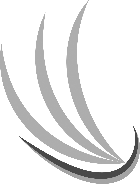 24580 Silver Cloud Court, Monterey, CA  93940 CLARIFICATION OF PERMIT REQUIREMENTS FOR STATIONARY NON-AGRICULTURAL DIESEL ENGINES SERVING ELECTRICAL GENERATORS, COMPRESSORS & WATER PUMPSEquipment ApplicabilityThis advisory contains clarifications of the permit requirements for diesel internal combustion (IC) engines serving generators, compressors and water pumps to be operated within the Monterey, Santa Cruz and San Benito Counties.For information on registering diesel engines utilized in agricultural operations, click here.Definition of Emergency Diesel Engines Serving Generators & Water PumpsStandby engines are defined as emergency when serving electrical generators and water pumps only when used in the event that normal utility powerline service fails or in the event of an involuntary power interruption or unforeseen disruption in utility service planned by the local utility.  The engines have limits on the number of hours the units are allowed to operate for maintenance & testing purposes.  The hour limits are based on the engine’s emissions profile and are imposed by the California Code of Regulations Title 17 Section 93115 – Airborne Toxic Control Measure (ATCM) for Stationary Compression Ignition Engines, and as outlined in District Rule 1010, ATCM for Stationary Compression Ignition Engines.Permit RequirementsAny diesel engine with a rating of 50 horsepower (Hp) or greater requires a District Permit (emergency and non-emergency).  Portable engines that are registered under California Code of Regulations Title 13, Article 5, Sections 2450 through 2465 (Portable Equipment Registration Program - PERP) may be exempt from District permits unless the engine is used with stationary equipment that requires a District permit, remains at one location for more than one year, or does not meet the requirements specified in the District PERP Eligibility Policy at Stationary Sources.Engine RequirementsEmergency-Use:All new emergency-use engines must be certified to the CARB or EPA Off-Road standards.  Engines rated 50 ≥ HP < 750 must be certified to meet Tier 3 standards.  Engines rated ≥ 750 HP must be certified to meet Tier 2 standards.Prime-Use Engines:All new prime-use engines must meet the Tier 4 emission standards by one of the following two options:Option 1 -	Engine must be certified to the CARB or EPA Off-Road Tier 4 standards; orOption 2 - Engine must be certified to the CARB or EPA Tier 2 or Tier 3 Off-Road standards, meeting 0.15 g PM/bhp-hr equipped with a CARB Level 3 Verified Diesel Emission Control Technology, and meeting Tier 4 emission standards for NOx, CO, and VOC with a CARB approved emission control technology.  Source testing will be required for engines meeting standards via option 2.Best Available Control Technology (BACT)The District’s rules require that we calculate emissions in two ways: (1) each piece of equipment subject to permitting and (2) the entire facility, to determine whether Best Available Control Technology (BACT) is required. For example, each engine with a potential to emit of 25 lbs/day or greater of oxides of nitrogen (NOx), or Volatile Organic Compounds (VOC) is subject to BACT.  Also, if the total emissions from all permit units at a stationary source has a potential to emit of 150 lbs/day or greater of NOx, then the source is subject to the BACT requirements. A complete list of stationary source BACT thresholds can be found in Table 4.1.1 of District Rule 207, Review of New or Modified Sources, https://www.arb.ca.gov/drdb/mbu/curhtml/R207.PDF.The District has set BACT requirements for the following IC engine applications: a) Stationary – Emergency engines, b) Stationary – Non-emergency engines.  The BACT emission standards for each category are provided in the following Tables 1 - 2.Table 1.  BACT GUIDELINES FOR STATIONARY, EMERGENCY.Table 2.  BACT GUIDELINES FOR STATIONARY, NON-EMERGENCY.BACT for SOx for all categories is the exclusive use of CARB diesel fuel.OffsetsStationary sources may also be subject to District offset requirements. Offsets are an emissions reduction necessary to mitigate an emissions increase of an affected pollutant and are required from a new or modified stationary source that has the potential to emit greater than or equal to the 137 lbs/day of NOx or VOCs.  A stationary source may be exempt from offsets if the facility’s actual emissions are less 10 tons/year.Federal Standards for Stationary Reciprocating Internal Combustion EnginesIn addition to the above requirements, facilities must also comply with the USEPA’s requirements for compression ignition internal combustion engines (RICE).  The District implements and enforces these Federal rules in conjunction with other State and local regulations.  The Federal rules that apply to new compression ignition engines include:▪	New Source Performance Standards (NSPS).  Standards of Performance for Stationary Compression Ignition (CI) Internal Combustion (IC) Engines, NSPS - Subpart IIII. Additional Information Should you have any questions regarding the permit applicability for your engine-driven generators, compressors and water pumps, please contact the District’s Engineering Division at (831) 647-9411. The Engineering Division can also provide you with permit application forms and permit application fee sheets to commence the permitting process for your proposed facility.O:\ENG\Web Pages\Engines\Clarification of Permit Requirements for CI Engines_06.08.2019.docxEngine Rating/SizePMNOx + NMHCCO50 ≤ HP < 1000.15 g/bhp-hr, or0.20 g/kW-hr3.5 g/bhp-hr, or4.7 g/kW-hr3.7 g/bph-hr, or5.0 g/kW-hr100 ≤ HP < 1750.15 g/bhp-hr, or0.20 g/kW-hr3.0 g/bhp-hr, or4.0 g/kW-hr3.7 g/bph-hr, or5.0 g/kW-hr175 ≤ HP < 7500.15 g/bhp-hr, or0.20 g/kW-hr3.0 g/bhp-hr, or4.0 g/kW-hr2.6 g/bph-hr, or3.5 g/kW-hr≥7500.15 g/bhp-hr, or0.20 g/kW-hr4.8 g/bhp-hr, or6.4 g/kW-hr2.6 g/bph-hr, or3.5 g/kW-hrEngine Rating/SizePMNOxNOx + NMHCNMHCCO50 ≤ HP < 750.02 g/bhp-hr, 0.03 g/kW-hr3.5 g/bhp-hr,4.7 g/kW-hr3.7 g/bhp-hr,5.0 g/kW-hr75 ≤ HP < 1000.01 g/bhp-hr,0.02 g/kW-hr0.30 g/bhp-hr,0.40 g/kW-hr0.14 g/bhp-hr,0.19 g/kW-hr3.7 g/bhp-hr,5.0 g/kW-hr100 ≤ HP < 1750.01 g/bhp-hr,0.02 g/kW-hr0.30 g/bhp-hr,0.40 g/kW-hr0.14 g/bhp-hr,0.19 g/kW-hr3.7 g/bhp-hr,5.0 g/kW-hr175 ≤ HP < 7500.01 g/bhp-hr,0.02 g/kW-hr0.30 g/bhp-hr,0.40 g/kW-hr0.14 g/bhp-hr,0.19 g/kW-hr2.6 g/bhp-hr,3.5 g/kW-hrHP ≥750Non-Generators0.03 g/bhp-hr0.04 g/kW-hr2.6 g/bph-hr, 3.5 g/kW-hr0.14 g/bhp-hr,0.19 g/kW-hr2.6 g/bhp-hr,3.5 g/kW-hr750 < HP ≤ 1,207Generators0.02 g/bhp-hr,0.03 g/kW-hr0.50 g/bhp-hr,0.67 g/kW-hr0.14 g/bhp-hr,0.19 g/kW-hr2.6 g/bhp-hr,3.5 g/kW-hrHP > 1,207Generators0.02 g/bhp-hr,0.03 g/kW-hr0.50 g/bhp-hr,0.67 g/kW-hr0.14 g/bhp-hr,0.19 g/kW-hr2.6 g/bhp-hr,3.5 g/kW-hr